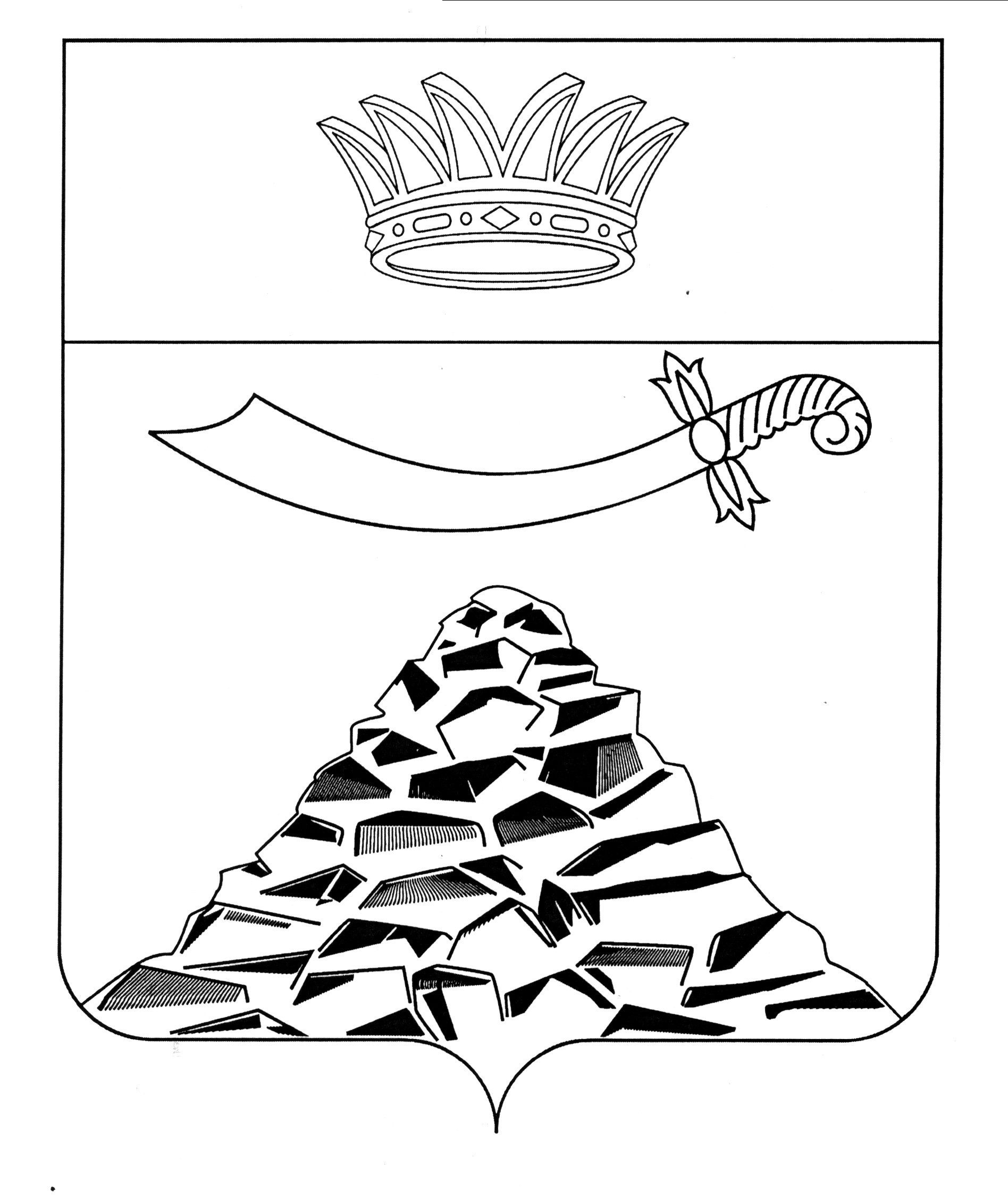 ПОСТАНОВЛЕНИЕАДМИНИСТРАЦИИ МУНИЦИПАЛЬНОГО ОБРАЗОВАНИЯ 
«ЧЕРНОЯРСКИЙ РАЙОН»АСТРАХАНСКОЙ ОБЛАСТИот  09.06.2021г.  № 143       с. Черный ЯрОб утверждении перечня объектов муниципального имущества муниципального образования«Черноярский район» в отношении которых планируетсязаключение концессионных соглашений в 2021годуРуководствуясь частью 3 статьи 4 Федерального закона от 21.07.2005 N 115-ФЗ "О концессионных соглашениях", Уставом муниципального образования «Черноярский район», администрация муниципального образования «Черноярский район» ПОСТАНОВЛЯЕТ:1. Утвердить Перечень объектов муниципального имущества муниципального образования «Черноярский район», в отношении которых планируется заключение концессионных соглашений в 2021 году, согласно приложению к данному постановлению.2. Начальнику организационного отдела администрации МО «Черноярский район» (О.В.Сурикова) разместить данное постановление на официальном сайте администрации МО «Черноярский район».3.   Контроль за исполнением настоящего постановления возложить на первого заместителя главы администрации муниципального образования «Черноярский район», начальника управления сельского хозяйства Никулина С.И.4. Настоящее постановление вступает в силу со дня его официального опубликования и действует до 1 февраля 2022 года.Глава района							     Д.М. ЗаплавновПриложениек постановлению администрациимуниципального образования«Черноярский район»от 09.06.2021г. №143ПЕРЕЧЕНЬОБЪЕКТОВ МУНИЦИПАЛЬНОГО ИМУЩЕСТВА МУНИЦИПАЛЬНОГО ОБРАЗОВАНИЯ «ЧЕРНОЯРСКИЙ РАЙОН», В ОТНОШЕНИИ КОТОРЫХПЛАНИРУЕТСЯ ЗАКЛЮЧЕНИЕ КОНЦЕССИОННЫХ СОГЛАШЕНИЙ В 2021 ГОДУ1 Заместитель Главы района 		                                                                                        				С.И. Никулин№Наименование объектаМестонахождение объектаХарактеристика объектаВид работ в рамках концессионного соглашения (создание и (или) реконструкция)Планируемая сфера применения объекта1Здание бани с котельнойАстраханская область, Черноярский район. с. Черный Яр, пл. Ленина, д. 15Площадь здания- 299,9 кв.м.Площадь земельного участка 1562 кв.м.Количество этажей – 1Год постройки – 19 век.Стены- кирпичныеФундамент- кирпично-ленточныйПерекрытия- деревянныеКрыша – деревянные стропила, кровля шифернаяПолы- бетонные перекрытие плиткойВнутренняя отделка- побелка, плитка, обшивка стенПодача ХВС- центральное Отопление – отсутствуетСистема водоотведения – выгребная ямаЭлектричество- централизованное реконструкцияОбъекты социального обслуживания граждан